Группа дошкольного образования «Солнышко»                                                                                                Муниципального  автономного общеобразовательного  учреждения  основная общеобразовательная школаимени  полного  кавалера ордена Славы  Валишина А.ХМуниципального района Белебеевский  район Республики Башкортостан.		УТВЕРЖДАЮ:Принято на педагогическом совете		 	Директор школыМАОУ ООШ с.Метевбаш                                                                                                                            __________И.В.Борисов                                                                                                                                                 Протокол № __ от ________ Календарный учебный графикгруппы дошкольного образования с.Метевбашна 2017-2018 учебный год. Количество возрастных групп: одна – разновозрастная (от 1,5 до 7 лет).Начало учебного года: 04.09.2017 года. Окончание учебного года: 31.05.2018 года.Продолжительность учебного года, всего, в том числе  36 недель: 1-ое полугодие – 16 недель;1-ое полугодие – 20 недель.Продолжительность  учебной недели5 дней (понедельник – пятница).Время работы возрастных групп 9 часов: с 08.00 до 17.00.Продолжительность организованной образовательной деятельности от 10 минут до 25 минут в зависимости от возраста детей.Перерыв между ООД не менее 10 минут.Педагогическая диагностика на начало года- сентябрь 2017г.Педагогическая диагностика на конец года-  май 2018г.Работа учреждения в летний  период с  01.06.2018 года до 01.07.2018 года. В летний период организуются подвижные и спортивные игры, праздники, экскурсии и др., изменяется режим дня. С 01.07. по 31. 08. 2018 года ГДО функционирует без приема детей, производится ремонтные работы, отпуска работников.Перенос выходных дней будет производиться согласно производственному календарю на 2018 год.Возможно внесение изменений в учебный календарь на 2017-2018 учебный год в связи с постановлениями правительства РФ и РБ.Праздничныевыходныедни	Праздники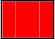 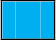 Праздничные дни:1 сентября 2017 г. – День Знаний, Курбан-байрам27 сентября 2017 г.- День воспитателя и всех дошкольных работников 5 октября 2017 г. – Международный День учителя11 октября 2017 г. –День Республики Башкортостан 4 ноября 2017 г. – День народного единства29 ноября 2017- День матери12 декабря 2017 г. – День Конституции Российской Федерации24 декабря 2017 г. – День Конституции Республики Башкортостан 1 января 2018 г. – Новый год7 января 2018 г.  – Рождество Христово23 февраля 2018 г. – День защитников Отечества 8 марта 2018 г. – Международный женский день 1 мая 2018 г. – Праздник Весны и Труда9 мая 2018 г. – День Победы25 мая 2018 г.- Последний звонок1 июня 2018 г. – Международный день защиты детей 12 июня  2018 г. – День России15 июня 2018 г. – Ураза-байрам22 августа 2018 г. – Курбан-байрам. воспитатель ГДО  _______     /ХусаиноваЭ.Р/СЕНТЯБРЬ 2017СЕНТЯБРЬ 2017СЕНТЯБРЬ 2017СЕНТЯБРЬ 2017СЕНТЯБРЬ 2017ОКТЯБРЬ 2017ОКТЯБРЬ 2017ОКТЯБРЬ 2017ОКТЯБРЬ 2017ОКТЯБРЬ 2017ОКТЯБРЬ 2017НОЯБРЬ 2017НОЯБРЬ 2017НОЯБРЬ 2017НОЯБРЬ 2017НОЯБРЬ 2017ДЕКАБРЬ 2017ДЕКАБРЬ 2017ДЕКАБРЬ 2017ДЕКАБРЬ 2017ДЕКАБРЬ 2017ЯНВАРЬ 2018ЯНВАРЬ 2018ЯНВАРЬ 2018ЯНВАРЬ 2018ЯНВАРЬ 2018ФЕВРАЛЬ 2018ФЕВРАЛЬ 2018ФЕВРАЛЬ 2018ФЕВРАЛЬ 2018ФЕВРАЛЬ 2018ФЕВРАЛЬ 2018Пн41118252916233000061320274111825181522295121926Вт5121926310172431171421285121211222222221926291623306132027Ср613202741118251815222961320273101724317142128Чт714212851219262916233071421284111825181522Пт18152229613202731017241815222951219262916233Сб291623307142128 4 44444444441118252916233061320273101724Вс3101724181522295121926310172431   7 1421284111825МАРТ 2018МАРТ 2018МАРТ 2018МАРТ 2018МАРТ 2018АПРЕЛЬ 2018АПРЕЛЬ 2018АПРЕЛЬ 2018АПРЕЛЬ 2018АПРЕЛЬ 2018АПРЕЛЬ 2018МАЙ 2018МАЙ 2018МАЙ 2018МАЙ 2018МАЙ 2018ИЮНЬ 2018ИЮНЬ 2018ИЮНЬ 2018ИЮНЬ 2018ИЮНЬ 2018ИЮЛЬ 2018ИЮЛЬ 2018ИЮЛЬ 2018ИЮЛЬ 2018ИЮЛЬ 2018ИЮЛЬ 2018АВГУСТ 2018АВГУСТ 2018АВГУСТ 2018АВГУСТ 2018АВГУСТ 2018АВГУСТ 2018АВГУСТ 2018Пн51219262916233071421284111825291623306132027Вт613202731017241815222951219263101724317142128Ср71421284111825291623306132027411182518152229Чт1815223051219263101724317142128512192629162330Пт2916233161320274111825181522296132027310172431Сб3101724714212851219262916233071421284111825Вс411182511815222961320273101724181522295121926